St. Jonah Orthodox Church 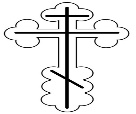 2020 Faith PromiseName(s) ________________________________________________________Address _________________________________________________________City ___________________________   State___________   Zip_____________  I/We pledge the following to St Jonah’s General operating fund:$______________________ given      Weekly      Monthly      Annually    For a total pledge of $___________________  I/We pledge the following to St Jonah’s Building Fund:$______________________ given      Weekly      Monthly      Annually    For a total pledge of $___________________  I/We pledge the following to Other (Specify) _______________:$______________________ given      Weekly      Monthly      Annually    For a total pledge of $___________________  I/We pledge time/services for: Outside Maintenance 		  Building Maintenance    Trapeza Church/Church Hall Cleaning   Other (Specify): ____________________ I would like to offer my skill/trade (Specify):________________________________________________________________Electronic payment can be made at https://get.tithe.ly